Тестовый тур муниципального этапа Всероссийской олимпиады школьников по географии2014-2015 учебный год. 8 классЮжный полярный круг впервые был пересечен экспедицией под руководством: А. Фаддея БеллинсгаузенаБ. Джеймса КукаВ. Абеля ТасманаГ. Роальда Амундсена2. Какой из перечисленных материков имеет наибольшую среднюю высоту дневной  поверхности над уровнем моря?А. АнтарктидаБ. Южная Америка В. ЕвразияГ. Северная Америка3. Кто из перечисленных путешественников исследовал наиболее северные районы страны?А. 	Н.М. ПржевальскийБ. 	Ермак В. 	И.Д. ЧерскийГ. 	И. Москвитин4. Над какой территорией, в среднем, атмосферное давление зимой выше?А. Восточная СибирьБ. ИсландияВ. Индо-Гангская низменностьГ. Командорские острова5. Карелию часто называют «страной тысячи озер». Какая еще территория может претендовать на подобный «титул»?А. Колымская низменность Б. Среднерусская возвышенностьВ. Общий СыртГ. Прикаспийская низменность6. Выберите правильное соответствие  «природная зона - почвы»:А. Смешанные леса - подзолистые Б. Субтропические леса - красно-бурые почвыВ. Широколиственные леса – дерново-подзолистыеГ. Степь - черноземы 7. В каком штате США стрелка компаса показывает не на север, а на восток?А. ГавайиБ. АляскаВ. КалифорнияГ. ВайомингНаибольшая часть населения Земли проживает:А. На прибрежных низменностяхБ. В предгорных регионахВ. На высотах 1000-Г. Во внутриконтинентальных регионах9. С каким синоптическим объектом в летний период на Восточно-Европейской равнине могут быть связаны обложные осадки?А. Прохождение теплого фронта в циклонеБ. Прохождение холодного фронта в циклонеВ. Прохождение теплого фронта в антициклонеГ. Адвекция тропического воздуха10. Какая часть России может подвергаться разрушительному воздействию тропических ураганов? А. Черноморское побережьеБ. Приморский крайВ. КалмыкияГ. Южная Сибирь 11. Фундамент Сибирской платформы выходит на поверхность в виде щитов: А. Балтийского и АнабарскогоБ. Алданского и УкраинскогоВ. Анабарского и АлданскогоГ. Украинского и Балтийского12. Ближе всего к высочайшей вершине какого материка 22 июня в полдень по Гринвичу Солнце находится в зените?А. ЕвразияБ. АфрикаВ. Южная АмерикаГ. Австралия13. Какое из этих морей расположено преимущественно на земной коре океанического типа?А. СаргассовоБ. БелоеВ. ЧукотскоеГ. Балтийское14. Какая из этих форм рельефа не создана деятельностью ледника?А. Бараньи лбыБ. ТерриконыВ. КамыГ. Моренные холмы15. Бугры пучения чаще всего можно встретить на территориях с…:А. Активным вулканизмомБ. Близким залеганием грунтовых водВ. Распространением многолетней мерзлотыГ. Активным развитием карста16. Основные запасы нефти в России приурочены к…:А. Мезозойскому осадочному чехлу Б. Краевому предгорному прогибу, сформировавшемуся в КайнозоеВ. Зонам байкальской складчатостиГ. Выходам пород кристаллического фундамента17. Выберите правильное утверждение:А. Ксерофиты - растения, хорошо переносящие засолениеБ. Эндемик пустыни Атакама - сейбаВ. Наибольшая фитомасса (масса всех растений) характерна для саваннГ. Ягель и вельвичия не могут произрастать на одной территории18. В какую сторону будет дуть морской бриз днем на побережье острова в северном полушарии? А. С суши на мореБ. С моря на сушуВ. Вдоль береговой линии по часовой стрелкеГ. Вдоль береговой линии против часовой стрелки19. На карте мира масштаба 1:10000000 Африка займет площадь: А. 30 см²Б. 300 см²В. 3000 см²Г. 30000 см²20. Выберите пару животных, которые могут встретиться в естественных условиях:А. Вомбат и кенгуруБ. Броненосец и гориллаВ. Ехидна и птица-секретарьГ. Панда и антилопа-вилорогАналитический тур муниципального этапа Всероссийской олимпиады школьниковпо географии 2014 – 2015 учебный год. 8 классЗадание № 1 (максимальный балл – 15)Многие географические объекты похожи друг на друга по своим природным особенностям, хотя располагаются в разных уголках нашей планеты. Подберите российские аналоги для таких известных географических объектов мира, как Танганьика, Эри и Онтарио, Лабрадор, Фанди, Аппалачи, МиссисипиДля каждой пары «двойников» постарайтесь назвать две причины их сходства.Задание № 2 (максимальный балл - 20)«Данная форма рельефа является частью одной из крупнейших равнин России. В основании этой формы рельефа залегают известняки, мергели и глины каменноугольного возраста, слагающие северо-западное крыло одной из тектонической структур древней платформы. На них неровным плащом залегают рыхлые четвертичные отложения, сформированные неким процессом в конце плейстоцена. Максимальная высота – .Эта территория является частью «великого водораздела». Здесь берут начало реки, несущие свои воды в разные «моря». Три самых крупных из них стали «великими» в своих странах, по территории которых они протекают.Мягкий климат с повышенным (до ) количеством осадков и холмистый рельеф с множеством котловин стали причиной сильной заболоченности территории и обилия озер».Определите:Название формы рельефа; частью какой крупной равнины она является; название платформы; название процесса и отложений, которыми была сформирована; водораздел, каких бассейнов здесь проходит; название морей; реки и страны, по территории которых они протекают; самое известное озеро.Из трех климатограмм выберите ту, которая соответствует климату территории, о которой идет речь. Назовите этот тип климата. Исходя из анализа климатограмм, назовите две причины вашего выбора.  Климатограмма № 1                           Климатограмма № 2                           Климатограмма № 3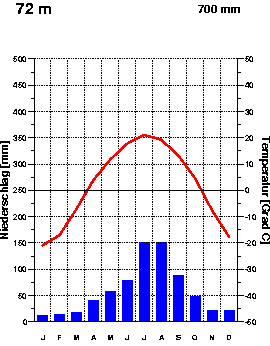 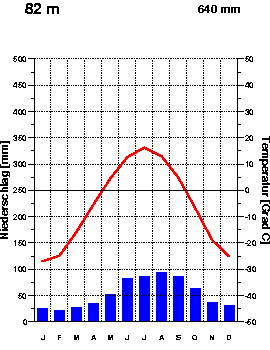 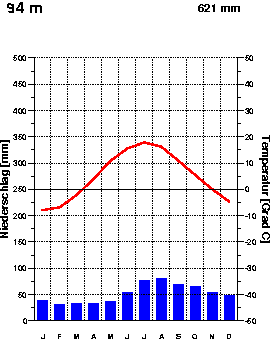 Задание № 3 (максимальный балл - 10)Используя карты атласа, перечислите 8 географических объектов береговой линии России, названных в честь российских мореплавателей и землепроходцев. Определите, в честь кого они названы, и когда были совершены экспедиции российских первопроходцев и исследователей.  Ответ оформите в виде таблицы. Выпишите в таблицу:  - имена российских первопроходцев  в хронологическом порядке, совершенных ими экспедиций (имена и фамилии путешественников могут повторяться); - 8 названий географических объектов береговой линии России.Задание № 4 (максимальный балл - 20)Придя из школы, восьмиклассник Костя обнаружил на компьютере оставленный старшим братом незакрытый файл. Вспомнив урок географии России, который был в тот день последним, он без труда выполнил задание: «Определите географические рекорды России, и субъекты в которых они расположены. Результаты оформите в виде таблицы»Географические рекорды России:Самый большой архипелаг.Самый большой заповедник.Самый восточный остров.Самое большое соленое озеро, полностью располагающееся в пределах страны.Самое влажное место.Самое крупное месторождение нефти.Самый большой озерный остров.Самый большой полуостров Европейской части России.Самая длинная река под одним названием.Самое большое по объему водохранилище.№п.п.В честь кого назван географический объект (инициалы /имя  и фамилия исследователя)Название географического объекта  береговой линии России№Географический рекорд Российской Федерации Субъект Российской Федерации